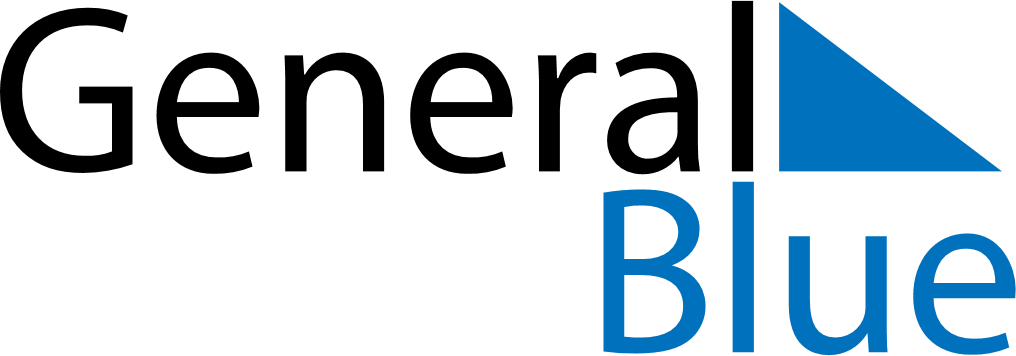 January 2028January 2028January 2028January 2028January 2028January 2028BelarusBelarusBelarusBelarusBelarusBelarusMondayTuesdayWednesdayThursdayFridaySaturdaySunday12New Year’s Day3456789Christmas Day10111213141516171819202122232425262728293031NOTES